  ДЗЯРЖАЎНАЯ ЎСТАНОВА АДУКАЦЫІ“СЯРЭДНЯЯ ШКОЛА №3 Г. ПРУЖАНЫ”АПІСАННЕ ВОПЫТУ ПЕДАГАГІЧНАЙ ДЗЕЙНАСЦІ“ВЫКАРЫСТАННЕ ЛОГІКА-СЭНСАВЫХ МАДЭЛЯЎНА ЎРОКАХ БЕЛАРУСКАЙ МОВЫ Ў 10-11 КЛАСАХЯК СРОДКУ РАЗВІЦЦЯ ПАЗНАВАЛЬНАЙ АКТЫЎНАСЦІ ВУЧНЯЎ”                                                  Хвясюк Святлана Валер’еўна,настаўнік беларускай мовы і літаратуры                         +375297210408Пружаны2020 1. Інфармацыйны блок1.1. Тэма  вопыту:          Выкарыстанне логіка-сэнсавых мадэляў на ўроках беларускай мовы ў 10-11 класах як сродку развіцця пазнавальнай актыўнасці вучняў.1.2. Актуальнасць вопытуНа сучасным этапе якасці адукацыі надаецца выключна важнае значэнне. Разам з праблемамі ўдасканалення праграм, падручнікаў, метадаў і форм навучання ставіцца задача – навучыць вучняў самастойна набываць і прымяняць веды, самастойна працаваць. Для таго, каб вучні трывала і надоўга запаміналі матэрыял, ім трэба бачыць яго практычнае назначэнне. Нам, настаўнікам мовы, даволі цяжка даказаць, для чаго трэба вучыць мову, бо акрамя аргумента, што сучасны чалавек павінен быць граматнай асобай,  знайсці доказы практычнага прымянення мовы праблематычна.  Кожны настаўнік беларускай мовы і літаратуры хоча, каб яго дзеці добра ведалі прадмет і з ахвотаю вывучалі. Аднак з практыкі вядома, што нельга навучыць школьніка, калі ён абыякавы да навукі, калі яму цяжка вучыцца, калі ён не ўсведамляе патрэбы ў набыцці ведаў. Негатыўную ролю можа адыгрываць інфармацыйная насычанасць сучасных школьных праграм практычна па ўсіх прадметах. Да таго ж адводзіцца па некаторых прадметах невялікая колькасць гадзін на вывучэнне пэўнай тэмы. Такая сітуацыя сёння склалася па беларускай мове ў 10-11-х класах. Няма часу адпрацаваць атрыманыя веды і ўзбагаціць слоўнікавы запас вучняў да неабходнага аб’ёму, таму што не ўсе дзеці ў класе аднолькавыя, і тое, што ведае адзін, зусім невядома другому. Калі працаваць са слабымі вучнямі, можна згубіць моцных, і наадварот.  А як адзначае вядомы метадыст В. Я. Ляшчынская, “настаўнік павінен умела кіраваць працэсам, выклікаць цікавасць вучняў да ведаў, падтрымліваць радасць ад пазнання, задавальненне ад поспехаў” [1, с. 37].          Рашэнне праблемы бачу ў актывізацыі пазнавальнай дзейнасці, якая забяспечвае ўдзел вучняў у працэсе навучання, а таксама прывівае любоў да прадмета. Я з самага пачатку педагагічнай дзейнасці імкнулася падаваць інфармацыю на ўроках у выглядзе алгарытмаў, схем, апорных канспектаў, табліц, змешчаных у вучэбных дапаможніках або складзеных уласна, і прыйшла да высновы, што значна лягчэй засвойваецца вучэбны матэрыял, які наглядна і лагічна прадстаўлены і шматразова перапрацаваны. Агульнавядома, што навучэнцы трывала засвойваюць толькі тое, што прайшло праз іх індывідуальнае намаганне. Практыка паказала, што самы дзейсны сродак – гэта сумесная і эфектыўная работа на ўроку, якую можна забяспечыць, дзякуючы выкарыстанню інструментаў шматмернай дыдактычнай тэхналогіі. Сярод іх – логіка-сэнсавая мадэль (ЛСМ) падачы інфармацыі. У ёй усё падпарадкавана адзінаму алгарытму, і ў аснову якой пакладзены прынцып: любы складаны і аб’ёмны матэрыял можна зрабіць даступным, перапрацаваўшы яго ў адпаведнасці з логікай мыслення, і накіраваным  на дасягненне канкрэтных мэт. Логіка-сэнсавая мадэль (ЛСМ) падачы інфармацыі накіравана на развіццё інтэлекту, мыслення, усіх відаў памяці, маўлення. З яе дапамогай настаўнік вучыць дзяцей вызначаць галоўнае, знаходзіць ключавыя словы і паняцці; вучыць думаць, арганізуе паўтарэнне вывучанага матэрыялу; кіруе дзейнасцю школьнікаў па засваенні, перапрацоўцы і выкарыстанні інфармацыі. З выкарыстаннем ЛСМ урокі беларускай мовы становяцца такімі, што вучні не проста прыходзяць на іх, каб паслухаць, што ім скажа настаўнік, а ў іх з’яўляецца жаданне самім здабываць веды,   развіваць свае творчыя здольнасці, а мне дае магчымасць ацаніць іх веды больш аб'ектыўна.1.3. Мэта вопыту: Развіццё пазнавальнай актыўнасці вучняў старэйшых класаў праз выкарыстанне логіка-сэнсавых мадэляў на ўроках беларускай мовы.1.4. Задачы вопыту:1. Пазнаёміцца ​​з перадавым педагагічным вопытам па выкарыстанні ЛСМ на ўроках беларускай мовы.2. Выкарыстаць гатовыя і распрацаваць уласныя логіка-сэнсавыя мадэлі (ЛСМ) па асобных тэмах.3. Апрабіраваць распрацаваныя ЛСМ на розных этапах урока беларускай мовы.4. Прааналізаваць вынікі вучэбных дасягненняў вучняў па беларускай мове і вызначыць эфектыўнасць выкарыстання ЛСМ.1.5. Працягласць работы над вопытам   Мэтанакіраваная работа па вывучэнні эфектыўнасці выкарыстання логіка-сэнсавых мадэляў на ўроках беларускай мовы як сродку актывізацыі пазнавальнай дзейнасці вучняў пачалася мною ў 2015 годзе. У працэсе работы вылучыліся 3 этапы:1 этап – падрыхтоўчы (2015/2016 г.). Вывучэнне тэарэтычных асноў шматмернай дыдактычнай тэхналогіі, яе пераваг і магчымасцей, інтэрнэт-рэсурсаў. 2 этап – практычны (2016/2017 г.). Распрацоўка і  правядзенне ўрокаў з выкарыстаннем ЛСМ  з мэтай павышэння якасці ведаў вучняў па беларускай мове.3 этап – абагульняючы (2017/2018 г.). Праведзены аналіз эфектыўнасці і выніковасці выкарыстання ЛСМ на ўроках беларускай мовы.2. Апісанне тэхналогіі вопыту2.1. Вядучая ідэя вопыту Выкарыстанне логіка-сэнсавых мадэляў, накіраваных на актывізацыю пазнавальнай дзейнасці вучняў, уключае старшакласнікаў у працэс самастойнага вырашэння вучэбных задач, дапамагае самавызначэнню, выклікае цікавасць да прадмета, што павышае якасць адукацыйнага працэсу.           2.2. Апісанне сутнасці вопыту          Патрабаванні да сучаснага ўрока выклікаюць неабходнасць шукаць эфектыўныя метады выкладання, якія спрыяюць актывізацыі разумовай дзейнасці і развіццю цікавасці да прадмета. Актывізацыю пазнавальнай дзейнасці І. П. Падласы прапанаваў разумець як “мэтанакіраваную дзейнасць настаўніка па павышэнні узроўню (ступені) вучэбнай актыўнасці школьнікаў” [2, с. 155]. Ён адзначаў, што “пазнавальная (вучэбная) актыўнасць вучня выражаецца ў імкненні вучыцца, пераадольваючы цяжкасці на шляху набыцця ведаў, у далучэнні максімуму ўласных валявых намаганняў і энергіі ў разумовай працы” [2, с. 95]. Размова ідзе не толькі пра знешнюю актыўнасць (падыманне рукі, перапісванне), а галоўным чынам пра ўнутраную разумовую актыўнасць вучняў, пра творчае мысленне. Каб зацікавіць вучняў, настаўнік не павінен быць транслятарам гатовых ведаў, а вучань, у сваю чаргу, не пасіўны слухач, ён кіруе сваёй навучальнай дзейнасцю [3, с. 39]. Такім чынам, пазнавальная актыўнасць -  гэта двухбаковы працэс. Умовы, якія актывізуюць працэс пазнання, стварае, перш за ўсё, настаўнік, а дэманструе вынікі гэтых умоў - уласна пазнавальную актыўнасць - вучань. Таму настаўніку неабходна звярнуць увагу на магчымасці самаго навучэнца: уключыць матывацыю да навучання знутры, развіваць здольнасці пераадольваць пазнавальныя бар'еры неразумення вучэбнага матэрыялу, дамагацца станоўчых вынікаў у навучанні. Працэс навучання павінен адпавядаць логіцы і асаблівасцям нашага мыслення. А яно шматмернае.           Аналізуючы сучасныя адукацыйныя тэхналогіі, я спынілася на шматмернай дыдактычнай тэхналогіі, распрацаванай і апісанай доктарам педагагічных навук В. Э. Штэйнбергам. Асноўным дыдактычным забеспячэннем пры рэалізацыі шматмернай дыдактычнай тэхналогіі з'яўляюцца логіка-сэнсавыя мадэлі – гэта “мнагамерна-сэнсавыя, графіка-паняційныя, апорна-вузлавыя канструкцыі, якія аблягчаюць перакадзіраванне і запамінанне інфармацыі” [4, с. 20]. ЛСМ выступаюць прадуктам дзейнасці гэтай тэхналогіі. І яшчэ: логіка-сэнсавая мадэль – цудоўны сродак развіцця мыслення [5, с. 5].           У аснове тэхналогіі пакладзены наступны прынцып: любы складаны для навучэнца матэрыял можна зрабіць даступным, калі перапрацаваць яго ў адпаведнасці з логікай функцыянавання мыслення, выкарыстоўваючы ЛСМ.Логіка-сэнсавая мадэль (ЛСМ) – гэта веды ў выглядзе каардынатна-матрычных каркасаў апорна-вузлавога тыпу для нагляднага, лагічнага і паслядоўнага прадстаўлення і засваення вучэбнай інфармацыі [3, с. 22].            Логіка-сэнсавая мадэль будуецца па наступным алгарытме:            1. Выдзеліць цэнтральнае ядро — ключавое слова (гэта могуць быць тэмы, праблемы, задачы, словазлучэнні, абрэвіятура), якое размяшчаецца ў цэнтры сістэмы каардынат.            2. Вызначыць набор каардынат па праекціруемай тэме, які дазваляе раскрыць змест тэмы (К1, К2, К3 і г. д.), і размясціць іх у лагічнай паслядоўнасці вакол ядра ў адпаведнасці з характарыстыкай аб’екта па гадзіннікавай стрэлцы.            3. Напоўніць кожную каардынату апорнымі вузламі, г. зн. сэнсавымі грануламі (тэрміны, ключавыя фактары, прыклады і інш.), і праранжыраваць вузлы па ступені важнасці, пачынаючы ад ядра.           4. Напісанне ключавых слоў [5, с. 6].           Асноўнай умовай эфектыўнай арганізацыі навучальнага працэсу з выкарыстаннем ЛСМ з'яўляецца дзейнасць па шматразовай перапрацоўцы інфармацыі. ЛСМ дазваляе лагічна структураваць вучэбны матэрыял і размяшчаць яго на каардынатна-матрычнай плоскасці. Пры гэтым пазнавальная дзейнасць вучняў разгортваецца на трох узроўнях: апісанне аб’екта, які вывучаецца, аперыраванне ведамі аб гэтым аб’екце, набыццё новых ведаў пра яго. Пры гэтым структураванне, згортванне і разгортванне інфармацыі можа адбывацца на розных узроўнях навучання.            У ходзе правядзення ўрока я выкарыстоўваю ЛСМ трох відаў:          1. У якасці дыдактычнага матэрыялу. ЛСМ дапамагае сфарміраваць і адпрацаваць у вучняў асноўныя навучальныя ўменні: распазнаванне, аналіз інфармацыі, канструяванне. Гэта дазваляе ацаніць працу вучняў  дыферэнцыравана: бал 5-6 – за ўменне расказаць правіла па гатовай ЛСМ; за ўменне прааналізаваць з'явы – 7-8 балаў; за ўменне адказаць на пытанне «Што трэба змяніць?» – 9-10 балаў.           2. ЛСМ, складзеную сумесна настаўнікам і вучнямі пры паўтарэнні або вывучэнні новага матэрыялу.           3. Самастойна распрацаваную вучнямі ЛСМ па гатовай ключавой мадэлі або вылучаных каардынатах.           Пры такой форме работы вучні самастойна аналізуюць матэрыял, выбіраюць неабходную інфармацыю, пераўтвараюць і перадаюць яе вусна ў ходзе публічнага прадстаўлення. Дзякуючы нагляднасці і лагічнасці пры прадстаўленні матэрыялу ў выглядзе  ЛСМ, большасць вучняў, нават маючы невысокі ўзровень навучання, могуць прадэманстраваць свае веды і ўменні, што садзейнічае стварэнню сітуацыі поспеху і стымулюе пазнавальную актыўнасць на ўроку.У залежнасці ад тыпу ўрока і пастаўленых задач, я часта  выкарыстоўваю на  ўроку:          а) эўрыстычную гутарку (дыялог на вызначаную тэму па выяўленні і логіцы размяшчэння ключавых слоў на каардынатах і ў апорных вузлах);           б) рашэнне праблемных сітуацый;           в) мадэляванне: складанне ЛСМ па вызначанай тэме;            г) сістэму творчых заданняў па разгортванні інфармацыі з выкарыстаннем ключавых слоў і логікі пабудаванай мадэлі.          Логіка-сэнсавыя мадэлі можна выкарыстоўваць на розных этапах урока.           Напрыклад, на этапе актуалізацыі ведаў па тэме “Назоўнік, яго граматычныя прыметы. Лексіка-граматычныя разрады назоўнікаў”, вучні павінны ўзнавіць веды пра назоўнік, выкарыстоўваючы часткова запоўненую мадэль,  скласці лінгвістычнае паведамленне і прывесці прыклады (дадатак 1).На этапе вывучэння новага матэрыялу па тэме “Складаназалежны сказ” работа праводзіцца ў мікрагрупах, дзе кожная выконвае сваё заданне. Заданні групам: выкарыстоўваючы матэрыял падручніка, запоўніць вузламі каардынаты: 1 група – К2, 2 група – К3, 3 група – К4, 4 група – К5, 5 група – К6 і падрыхтаваць выступленне па гэтай каардынаце. Абмеркаванне праводзіцца адразу ў класе: прадстаўнік кожнай групы на дошцы малюе свой вектар і тлумачыць правіла. Ствараючы ЛСМ, вучні паўтараюць матэрыял (дадатак 2).На этапе абагульнення і сістэматызацыі ведаў я прапаную вучням некалькі варыянтаў працы з мадэлямі:          1) выкарыстоўваючы пабудаваную мадэль, распавесці адзін аднаму вывучаны матэрыял (праца ў парах), падабраць варыянты пытанняў (дадатак 3);         2) выкарыстоўваючы незапоўненую мадэль, якая прадстаўляе сабой каардынатную плоскасць, вучань або група вучняў павінны яе запоўніць ключавымі словамі па тэме і прадставіць поўную інфармацыю ў выглядзе лінгвістычнага выказвання (дадатак 4).          Логіка-сэнсавыя мадэлі могуць стаць сродкам для прадуктыўнай дзейнасці навучэнцаў па выкананні дамашніх заданняў. Вучні могуць выкарыстоўваць мадэлі ў працэсе самастойнай прапрацоўкі матэрыялу, пры падрыхтоўцы да кантрольных работ.            ЛСМ спрыяе ўзбагачэнню ўрока і палягчае дзейнасць вучняў па засваенні, сістэматызацыі, паўтарэнні і выкарыстанні матэрыялу:            1. Як адзін з этапаў урока:             а) вывучэнне новага матэрыялу,             б) падтрымка дыскусіі па асобных пытаннях,             в) канструяванне і перапрацоўка інфармацыі.           2. Як форма самастойнай работы на ўроку:             а) унясенне дапаўненняў і карэкціроўка ЛСМ прывучае вучняў да працы з праграмнай і дадатковай літаратурай;             б) складанне і абарона ЛСМ – гэта магчымасць скласці «разумную шпаргалку» пры падрыхтоўцы да ўроку, заліку або экзамену;            в) узаемаапытванне ў групах: кожны вучань распавядае сваім таварышам матэрыял, пасля чаго яны ўносяць папраўкі і дапаўненні, ацэньваюць яго адказ;           г) самастойнае вывучэнне новай тэмы:варыянт першы: запаўненне вузлоў ЛСМ на ўроку, знаходзячы адказы калектыўна, выкарыстоўваючы матэрыял падручніка і дадатковай літаратуры (пры знаёмстве з ЛСМ); варыянт другі: на ўроку падрыхтаваць выступленне па адной з каардынат (заданні групам вучняў). Абмеркаванне праводзіцца адразу ў класе; варыянт трэці: поўная прапрацоўка тэмы па ЛСМ самастойна дома, а ў класе толькі карэкціроўка і разбор цяжкіх і спрэчных пытанняў (г.зн. правядзенне семінара);          д) правядзенне заліку: замест пытанняў настаўнік на заліку паказвае адну з каардынат ЛСМ або некалькі вузлоў на розных каардынатах ЛСМ, а вучні падрабязна на іх адказваюць.          3. Як сродак для прадуктыўнай дзейнасці па выкананні хатніх заданняў. Для гэтага вучням прапануецца:          а) скласці кола пытанняў (каардынат) па вывучаным на ўроку параграфе;          б) падрыхтаваць вуснае маналагічнае выказванне па тэме, паказанай у логіка-сэнсавай мадэлі;           в) прывесці прыклады па каардынатных вузлах і сувязях паміж імі;           г) скласці спіс сэнсавых гранул па адной або некалькіх каардынатах.          Лічу ўдалым выкарыстанне ЛСМ у 10-11 класах, калі на абагульненне і сістэматызацыю аб’ёмнай тэмы даецца адна гадзіна. Навучэнцы складаюць ЛСМ самастойна пасля першапачатковага знаёмства з тэмай, выкарыстоўваючы вучэбную літаратуру. На ўроках беларускай мовы ЛСМ прад’яўляліся вучням рознымі спосабамі: маглі  быць намаляванымі на дошцы, выведзенымі на мультымедыйны экран, надрукаванымі  для кожнага вучня на асобных лістах. Я выкарыстоўвала ў практыцы ўсе гэтыя варыянты.           ЛСМ дапамагалі вучням сістэматызаваць веды па тэме, прадстаўляць вялікі аб’ём инфармацыі сцісла і даступна. Правільна арганізаваная дзейнасць з ЛСМ дазваляе далучаць вучняў да дыскусіі, дапамагае ім выказваць уласныя меркаванні, аналізаваць і рабіць высновы. Веды, атрыманыя падчас работы з мадэлямі, становяцца глыбокімі і трывалымі. Тым не менш варта памятаць, што работа з ЛСМ павінна быць дазіраванай, каб не прывесці да перагрузкі, страты цікавасці з боку навучэнцаў, і арганізавана так, каб “развіваць асацыятыўную памяць, садзейнічаць актывізацыі работы ў камандзе і  фарміраванню ўстойлівай матывацыі да вывучэння беларускай мовы” [7, с. 28].2.3. Выніковасць і эфектыўнасць вопытуСкладзеная логіка-сэнсавая мадэль – гэта свайго роду канспект тэмы ўрока, які садзейнічае замацаванню ведаў вучняў, развіццю ўменняў абагульнення і лагічнага мыслення, а таксама вучыць школьнікаў разгортваць вывучаемы матэрыял, што дазваляе развіваць іх вуснае маўленне. У працэсе работы з ЛСМ вучні прыйшлі да разумення, наколькі гэта зручна, у адказах з’явілася сістэмнасць, змястоўнасць, упэўненасць у сабе і сваіх магчымасцях. Састаўленне ЛСМ у вучняў выклікае цікавасць, садзейнічае развіццю пазнавальнай актыўнасці, дае станоўчыя вынікі. Логіка-сэнсавая мадэль па канкрэтнай тэме – сапраўдная дапамога вучню як на ўроку, так і пры выкананні дамашняга задання, і пры падрыхтоўцы да цэнтралізаванага тэсціравання.            Субяседаванне і праведзенае анкетаванне з вучнямі выявіла станоўчыя адносіны да сістэматычнага выкарыстання ЛСМ на ўроках мовы. Сярод анкетуемых вучняў 10-га і 11-га класаў адсутнічаюць тыя, хто лічыць складанне ЛСМ дарэмнай тратай часу. Пры гэтым вучні адзначаюць, што эканоміцца час як на ўроку, так і пры падрыхтоўцы дамашняга задання. Логіка-сэнсавыя мадэлі выкарыстоўваюцца вучнямі як разумныя шпаргалкі пры падрыхтоўцы да рэпетыцыйнага і цэнтралізаванага тэсціравання (96% вучняў), дапамагаюць у набыцці ўпэўненасці і зніжэнні псіхалагічнай напружанасці (83% вучняў), а творчы падыход у іх складанні абуджае актыўнасць і выклікае цікавасць (79% вучняў) (дадатак 5). Вынікам засваення вучнямі зместу тэм, па якіх складаліся ЛСМ, з’яўлялася свабоднае валоданне імі вывучаным матэрыялам, сістэматызацыя ведаў, што праяўлялася ва ўменні выконваць тэставыя заданні, кантрольныя дыктанты і пераказы.  Адзначана дынаміка вучэбных дасягненняў (сярэдні бал) вучняў па беларускай мове: 10 “Б” клас  - 8,0 (2015/2016 навучальны год, група з павышаным узроўнем вывучэння беларускай мовы), 10 “Б” клас  - 7,7 (2015/2016 навучальны год, група з вывучэннем беларускай мовы на базавым  узроўні), 11 “Б” клас  - 8,6 (2016/2017 навучальны год, група з павышаным узроўнем вывучэння беларускай мовы), 11 “Б” клас  - 8,1 (2016/2017 навучальны год, група з вывучэннем беларускай мовы на базавым  узроўні); 10 клас  - 7,3 (2018/2019 навучальны год), 11 клас – 7,4 (1 чвэрць 2019/2020) і 7,5 ( 2 чвэрць 2019/2020) (дадатак 6).            Паказчыкам павышэння ўзроўню ведаў вучняў і эфектыўнасці выкарыстання логіка-сэнсавых мадэляў на ўроках мовы з’яўляюцца станоўчыя вынікі ўдзелу ў другім этапе рэспубліканскай алімпіяды па беларускай мове і літаратуры на працягу некалькіх гадоў (дадатак 7).             Прааналізаваўшы сваю дзейнасць  і дзейнасць вучняў, я прыйшла да высновы, што сістэмнае выкарыстанне ЛСМ забяспечвае даступнасць вучэбнага матэрыялу,  актывізуе пазнавальную дзейнасць.3. ЗаключэннеБезумоўна, што логіка-сэнсавыя мадэлі з’яўляюцца сродкам развіцця  пазнавальнай актыўнасці вучняў. Вучань атрымлівае новыя веды, актыўна працуючы на ўроку, праз узаемадзеянне са сваімі аднакласнікамі. Веды, здабытыя ў сумеснай дзейнасці, больш трывалыя, свядомыя, а гэта значыць, больш якасныя. Выкарыстанне ЛСМ дазволіла мне якасна змяніць педагагічнае ўзаемадзеянне, зрабіць яго зручным і прывабным для навучэнцаў, умацаваць іх станоўчую матывацыю ў навучанні, павысіць цікавасць да вывучаемага прадмета. Хочацца адзначыць, што выкарыстаная форма работы дазволіла мне павысіць свой прафесійны ўзровень і атрымаць унутранае задавальненне ад эфектыўнасці навучання. Распрацоўка і пабудова ЛСМ аблягчае падрыхтоўку да ўрока, узмацняе нагляднасць матэрыялу, які вывучаецца. Я пераканалася, што сістэматычнае выкарыстанне логіка-сэнсавых мадэляў дазволіла:узмацніць цікавасць вучняў да прадмета;павысіць якасць ведаў;захаваць набытыя веды ў памяці значна даўжэй, дзякуючы нагляднасці прадстаўлення ведаў у згорнутай форме;спрасціць вучням падрыхтоўку да ўрока;забяспечыць алгарытмізацыю вучэбна-пазнавальнай дзейнасці вучняў;вырашыць праблемы вучняў, якія сутыкаюцца з цяжкасцямі пры вывучэнні і запамінанні вялікіх аб'ёмаў інфармацыі.Безумоўна, ёсць і цяжкасці пры падрыхтоўцы да ўрока: для эфектыўнага прымянення ЛСМ настаўніку неабходна больш глыбокая папярэдняя падрыхтоўка, таму што працэс дастаткова працаёмкі і патрабуе шмат часу і ўвагі; умець ранжыраваць (расстаўляць і прыводзіць у парадак) матэрыял;  умець дазіраваць выкарыстанне ЛСМ; паказаць практычнае прымяненне матэрыялу. Ды і ў вучняў састаўленне ЛСМ атрымліваецца не з першай і нават не з другой спробы. Толькі праз 3-5 урокаў у вучняў фарміруецца навык прадставіць вялікія аб’ёмы вучэбнага матэрыялу ў выглядзе нагляднай і кампактнай мадэлі. І ўжо далей на ўроках з’ўляецца час для адпрацоўкі ўменняў і навыкаў вучняў.Матэрыялы вопыту па выкарыстанні логіка-сэнсавых мадэляў на ўроках беларускай мовы ў 10-х і 11-х класах былі прадстаўлены мной у 2016-м годзе і ў 2017-м годзе  на пасяджэннях раённай творчай групы настаўнікаў-філолагаў, якія працавалі ў класах з вывучэннем беларускай і рускай моў на павышаным узроўні, распрацоўкі ўрокаў з выкарыстаннем ЛСМ увайшлі ў электронны зборнік па выніках работы творчай групы настаўнікаў-філолагаў, выдадзены раённым метадычным кабінетам,  выкарыстанне ЛСМ дэманстравалася на адкрытых уроках для настаўнікаў школы.Спіс выкарыстанай літаратуры1. Ляшчынская, В. А. Методыка выкладання беларускай мовы: вучэб. дапам. / В. А. Ляшчынская, З. У. Шведава. – Мінск: РІВШ, 2007. – 252 с.2. Подласый, И. П. Педагогика: новый курс: учебник для студентов высших учебных заведений:  в  2 книгах. Ч.1. / И. П. Подласый. – М.: ВЛАДОС,  2003. – 528 с.3. Рэпенка, І. У. Выкарыстанне логіка-сэнсавых мадэляў на ўроках беларускай мовы і літаратуры / І. У. Рэпенка // Беларуская мова і літаратура. – 2013. – №6 – С. 39-50.4. Штейнберг, В. Э. Дидактические многомерные инструменты: теория, методика, практика. – М.: Народное образование, 2002. – 304 с.5. Дабрынеўская, Г. І., Рэянтовіч, Г. П. Шматмерная дыдактычная тэхналогія: тэорыя і практыка навучання / Г. І. Дабрынеўская // Беларуская мова і літаратура. – 2013. – №6. – С. 3-5.6. Дабрынеўская, Г. І. Мнагамерная прастора вучэбна-пазнавальнай дзейнасці і якасць адукацыі вучняў / Г. І. Дабрынеўская // Кіраванне ў адукацыі. – 2007. – №11. – С. 23-25.7. Карцялёва, Н. У. Роля логіка-сэнсавых мадэляў і інтэлект-карт у павышэнні якасці ведаў навучэнцаў / Н. У. Карцялёва // Беларуская мова і літаратура. – 2013. – №6 – С. 28-29.Дадатак 1Фрагмент урока беларускай мовы ў 10 класе (павышаны ўзровень)Тэма: Назоўнік, яго граматычныя прыметы. Лексіка-граматычныя разрады назоўнікаў.Мэта: стварэнне ўмоў для ўзнаўлення і пашырэння ведаў пра назоўнік як часціну мовы, яе лексіка-граматычныя разрады.Задачы асобаснага развіцця вучняў:-  удасканальваць уменне знаходзіць у тэкстах назоўнікі, даваць ім лексіка-граматычную характарыстыку, рабіць марфалагічны разбор назоўніка;- садзейнічаць развіццю інфармацыйнай кампетэнцыі праз выкарыстанне логіка-сэнсавых мадэляў;-   спрыяць выхаванню ў вучняў актыўнай грамадзянскай пазіцыі, стварыць сітуацыю адмаўлення ўсяго таго, што прыносіць шкоду здароўю, разбурае духоўнасць, мараль.Тып урока: урок вывучэння новага матэрыялуАбсталяванне: камп’ютар, праектар, мультымедыйная прэзентацыя, логіка-сэнсавыя мадэлі, карткі.Эпіграф: “Здаровы чалавек ёсць самае каштоўнае тварэнне прыроды”(Т. Карлейль)Ход урокаI. Арганізацыйны этап- Скажыце, па якіх прыкметах можна вызначыць, што ў чалавека добры настрой? (Ён жартуе, усміхаецца, нешта напявае, робіць кампліменты).-  А ў вас добры настрой? (Так) - Значыць, вынікі работы павінны быць добрымі, таму што няма нічога лепшага, чым вучань і настаўнік у добрым настроі. А каб яшчэ палепшыць настрой, я прапаную вам зрабіць знак свайму суседу па парце, які б азначаў наступнае: “Ты можаш сёння спадзявацца на маю дапамогу”.II. Арыентацыйна-матывацыйны этапПраблемнае пытанне вучням: “Здаровы чалавек ёсць…”-  Закончыце фразу (Звяртаецца ўвага на эпіграф).-  Падбярыце антонім да слова “здароўе” (хвароба).-  Што шкодзіць здароўю? (алкаголь, курэнне, няправільнае харчаванне, стрэсы, недасыпанне, траўмы, разбэшчанасць)-  Праблема шкоднасці алкаголю будзе прасочвацца на нашым уроку.III. Знаёмства з новай тэмай. Мэтавызначэнне- Паглядзіце яшчэ раз на эпіграф і агучце моўную тэму ўрока, адказаўшы на пытанне: “Словы якой часціны мовы часцей за ўсё ўжываюцца ў сказе?”-  Правільна, тэма ўрока – НАЗОЎНІК.-  Як вы думаеце, якія  задачы нам трэба рэалізаваць сёння на ўроку? (Прыём “Дружная сям’я”: вызначаюцца задачы паводле слова “назоўнік”).Н – набыць нешта новае, павучальнаеА – аналізаваць прыкладыЗ – замацаваць веды пра назоўнік (знаходзіць назоўнікі ў сказах)О (А) – актуалізаваць ведыЎ – удасканальваць арфаграфічныя ўменніН – навык лагічнага мыслення развівацьІ – імкнуцца да самастойнасціК – карыстацца назоўнікамі на практыцы.IV. Этап вывучэння новага матэрыялуЭпіграф да моўнай тэмы ўрока:Спытай мяне: хто ці што гэта?-І дам я назвы ўсім прадметам,  Усім паняццям, розным з’явам,-Гатоў служыць заўсёды я вам.1. Актуалізацыя ведаў. Гульня “Выбарачны дыктант”. Неабходна адабраць паняцці, што адносяцца да тэмы “Назоўнік. Лексіка-граматычныя разрады назоўнікаў”. Вучні запісваюць у сшытках нумары: 1. службовая часціна мовы; 2. зменная; 3. самастойная часціна мовы; 4. якасныя; 5. прадмет; 6. адушаўлёныя; 7. галоўныя і даданыя члены сказа; 8. асабовыя; 9. прыналежныя; 10. неадушаўлёныя; 11. канкрэтныя і абстактныя; 12. пачатковая форма; 13. зборныя і рэчыўныя.Самаправерка: 2, 3, 5, 6, 7, 8, 10, 11, 12, 13. Каменціраванне.2. Калектыўнае ўзаемадзеянне - Пазнаёмцеся з тэарэтычным матэрыялам падручніка (§ 22), унясіце атрыманую інфармацыю  ў часткова запоўненую логіка-сэнсавую мадэль «Назоўнік». ЛСМ ствараецца на дошцы ў працэсе калектыўнага ўзаемадзеяння.- На аснове ЛСМ падрыхтуйце разгорнутае выказванне пра назоўнік.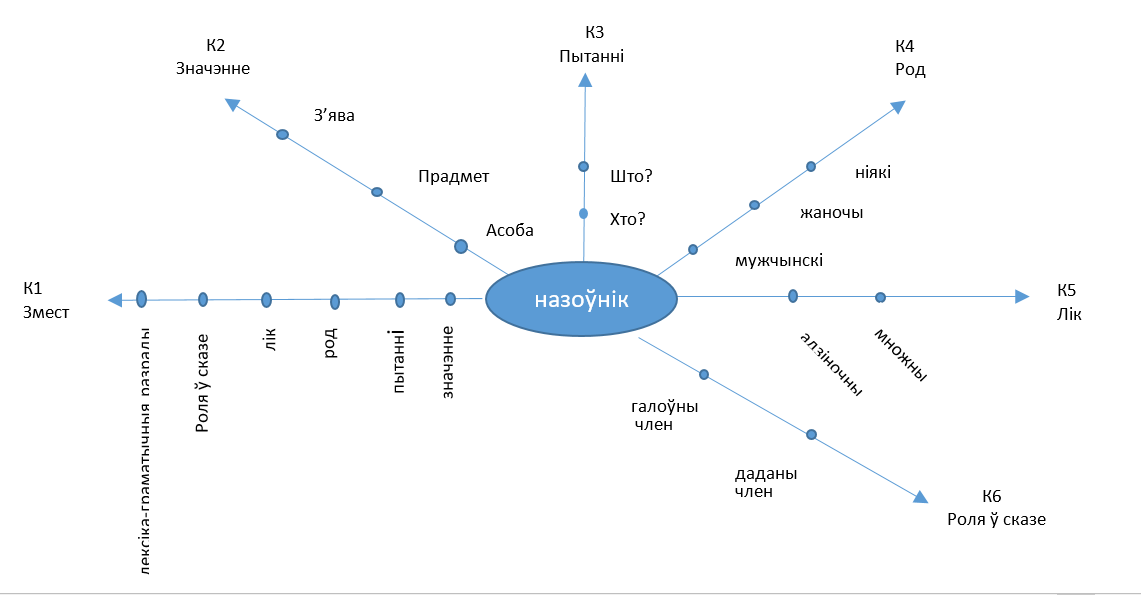 V. Этап праверкі разумення вучнямі новага матэрыялуЭстафета. Пачынае задаваць пытанне настаўнік і далей па ланцужку: той, хто даў правільны адказ, задае наступнае пытанне:1. Якія назоўнікі называюцца агульнымі?2. Як пішуцца ўласныя назоўнікі?3. Што абазначаюць асабовыя назоўнікі?4. Як вызначыць катэгорыю адушаўлёнасці-неадушаўлёнасці?5. Якія марфалагічныя прыметы ўласцівы канкрэтным назоўнікам?6. Якія марфалагічныя прыметы ў абстрактных назоўнікаў?7. Якія назоўнікі называюцца зборнымі?8. Якія назоўнікі называюцца рэчыўнымі?Дадатак 2Фрагмент урока беларускай мовы ў 11 класеТэма: Сінтаксічныя прыметы складаназалежных сказаў; ужыванне, знакі прыпынкуМэта: стварэнне ўмоў для ўзнаўлення і сістэматызацыі ведаў пра сінтаксічныя прыметы складаназалежных сказаў.Задачы асобаснага развіцця вучняў:- удасканальваць уменне знаходзіць складаназалежныя сказы ў тэксце, вызначаць віды даданых частак, расстаўляць і абгрунтоўваць знакі прыпынку;- садзейнічаць развіццю пазнавальнай актыўнасці вучняў праз выкарыстанне логіка-сэнсавых мадэляў;-   спрыяць выхаванню цікавасці да народнага календара беларусаў.Тып урока: урок камбінаванай будовыАбсталяванне: логіка-сэнсавыя мадэлі, карткі з заданнямі, запісы ны дошцы. На этапе актуалізацыі ведаў па тэме “Складаназалежны сказ” вучні атрымліваюць заданне сфармуляваць па гэтай тэме пытанні, на якія яны ведаюць адказы. Пасля адказаў на пытанні вызначаем колькасць каардынат па тэме (К1, К2, К3 і г. д.). Для ўдакладнення колькасці каардынат прапаную звярнуцца да §17  падручніка і запоўніць каардынату К1-змест самастойна. Пасля праверкі ўносяцца дапаўненні. На этапе вывучэння новага матэрыялу запаўняюцца далей усе каардынаты.Работа праводзіцца ў мікрагрупах, дзе вучні рыхтуюць выступленне па канкрэтнай каардынаце, запаўняючы яе сэнсавымі вузламі.      На этапе замацавання матэрыялу праводзіцца работа па выкананні рознаўзроўневых заданняў:1) Вучні 2-га ўзроўню выконваюць, карыстаючыся ЛСМ, практыкаванне  № 165 (Прачытаць тэкст, знайсці складаназалежныя сказы, вызначыць сродкі сувязі і растлумачыць знакі прыпынку). Адзнака. Каменціраванне. 2) Вучні 3-га ўзроўню з практыкавання №165 выпісваюць складана-залежны сказ з даданай азначальнай часткай і робяць яго сінтаксічны разбор. Адзнака. Каменціраванне. 3) Вучні 4-га ўзроўню выконваюць практыкаванне №172 (Выпісаць складаназалежныя сказы, вызначыць сэнсавыя адносіны паміж часткамі, растлумачыць пастаноўку знакаў прыпынку). 4) Індывідуальная работа з карткамі для вучняў 5-га ўзроўню (без выкарыстання ЛСМ). Неабходна вызначыць від даданай акалічнаснай часткі складаназалежных сказаў:а) умовы;                            д) параўнання;б) мэты;                              е) месца;в) часу;                               ж) спосабу дзеяння;г) прычыны;                       з) уступкі.1. Я занепакоіўся, бо доўга не было егера.2. Там, дзе няма снегу, цвітуць пралескі.3. Зазвінела ў сэрцы радасць і струна таму, што ў кветках расцвіла вясна.4. Не спалася сёння малому, хоць час быў і позні.5. Як толькі заружавела неба на ўсходзе, хлопцы рушылі ў дарогу.6. Каб не спатыкацца, трэба пад ногі прыглядацца.7. Мы вярнуліся дамоў позна, таму што заблукалі ў лесе.8. Праз хвіліну ў спальні так страшэнна затрашчалі спружыны ложка, быццам на яго паваліўся слон.9. Хіба ж ваенны чалавек будзе сядзець дома, калі пачалася вайна?10. Слова не суцяшае, калі з зямлі бяда рукі прасцірае.Дадатак 3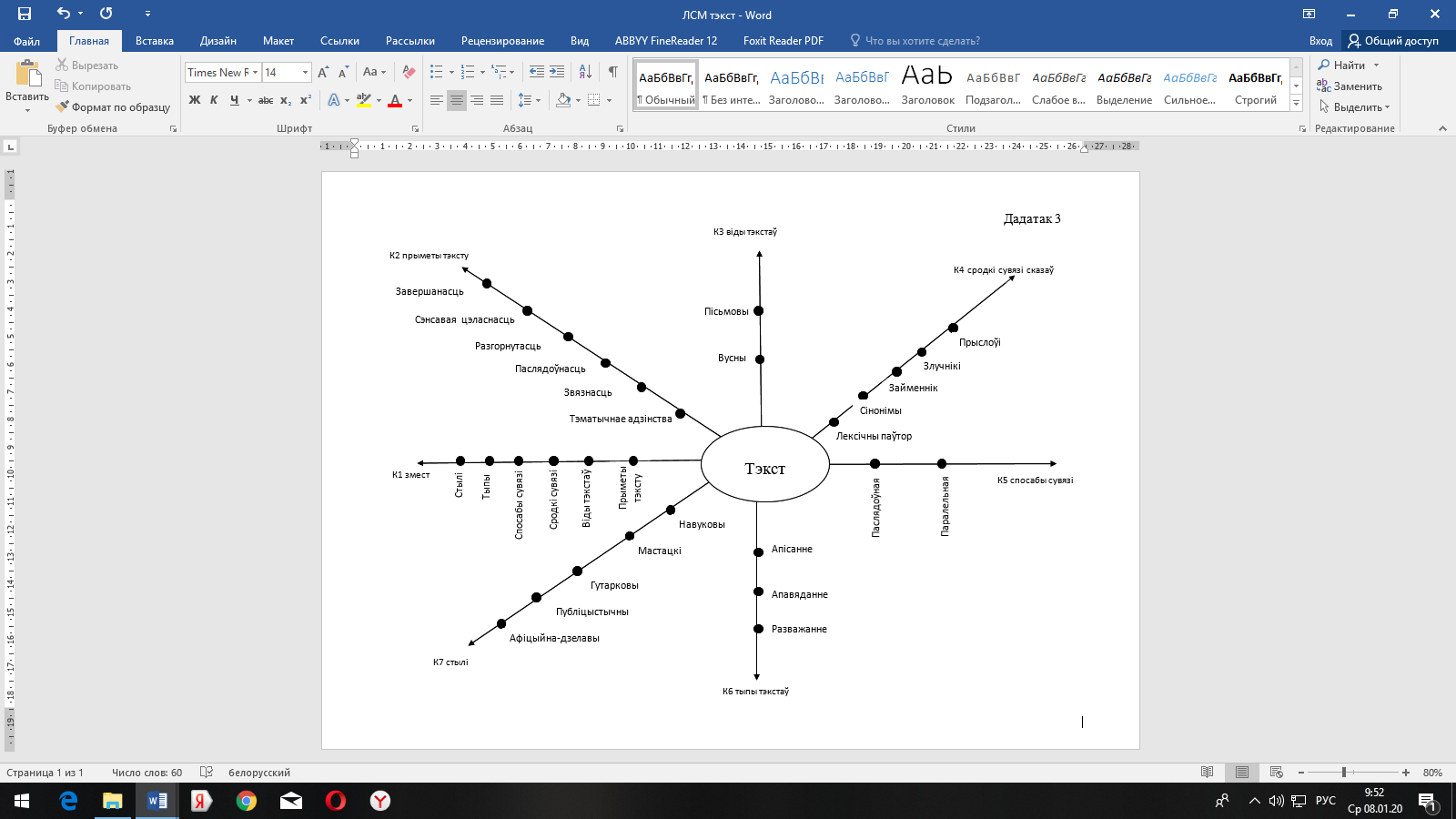                                                                                                             Дадатак 5Анкетаванне вучняў з мэтай вывучэння меркавання аб эфектыўнасці выкарыстання логіка-сэнсавых мадэляў на ўрокахУ анкетаванні прынялі ўдзел 36 вучняў 10-га і 11-га класаў. Прааналізаваўшы меркаванні вучняў, былі атрыманы наступныя вынікі:Дадатак 6Дадатак 7Вынікі ўдзелу ў другім этапе рэспубліканскай алімпіядыпа беларускай мове і літаратурыПытанніВарыянты адказаўВынікі адказаў1.Выкарыстанне ЛСМ на ўроках дазваляе …а) шматразова перапрацоўваць інфармацыю;б) актыўна працаваць на ўроку;в) павысіць якасць ведаў;г) знізіць псіхалагічную напружанасць.100% вучняў80% вучняў57% вучняў83% вучняў2. Выкарыстанне ЛСМ пры падрыхтоўцы да ўрока дазваляе …а) працаваць са многімі крыніцамі;б) хутка паўтарыць вывучаны матэрыял;в) якасна выканаць дамашняе заданне;г) нічым не дапамагае.35,4% вучняў64,6% вучняў81% вучняў0% вучняў3.Што падабаецца табе ў складанні ЛСМ?а) творчы падыход у іх складанні;б) эканомія часу;в) дарэмная трата часу;г) разумная шпаргалка для падрыхтоўкі да ЦТ.79% вучняў21% вучняў0% вучняў96% вучняўНавучальны годПрозвішча, імя вучняКласДасягненні2015/2016Вашкевіч Алеся10 класДыплом II ступеніКулініч Ірына11 класДыплом II ступені2016/2017Вашкевіч Алеся11 класДыплом I ступені2018/2019Барысюк Ганна10 класДыплом II ступені2019/2020Барысюк Ганна11 класДыплом I ступені